MIESZKANKO, MIESZKAŃCU WARSZAWY!CHCESZ UZYSKAĆ NOWE KWALIFIKACJE JAKO OPIEKUN OSÓB STARSZYCH POTWIERDZONE CERTYFIKATEM?BYĆ WSPARCIEM DLA OSOBY STARSZEJ W TWOJEJ RODZINIE?ZA KILKA LAT WEJDZIESZ W WIEK SENIORALNY I  CHCESZ WIEDZIEĆ, JAK „ZAOPIEKOWAĆ SIĘ” SOBĄ PRZED PRZEJŚCIEM NA EMERYTURĘ?JESTEŚ W WIEKU 18-65 LAT ?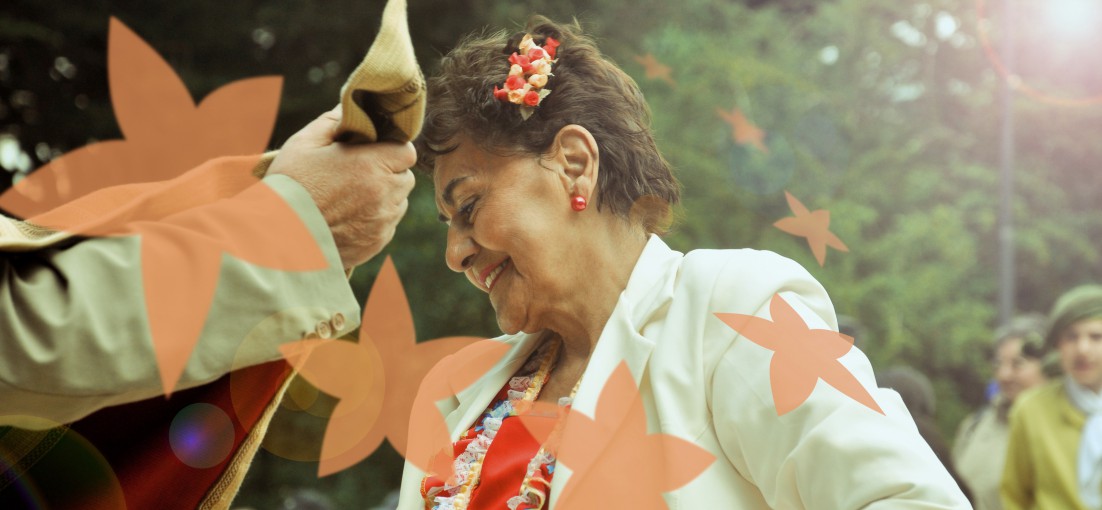                                Źródło: https://pl.123rf.com/ https://ideacblog.wordpress.com/ZGŁOŚ SIĘ DO URZĘDU DZIELNICY TARGÓWEK!Organizujemy BEZPŁATNE warsztaty potwierdzone certyfikatem w cztery  wybrane soboty  lutego i marca w godz. 9.00 – 17.00. Zapewniamy ciepły posiłek. Warsztaty odbywać się będą od 15 lutego br. w Akademii Wychowania Fizycznego przy ul. Marymonckiej 34.LICZBA MIEJSC OGRANICZONA! TERMIN ROZPOCZĘCIA ZAJĘC MOŻE ULEC PRZESUNIĘCIU!Osoby zainteresowane udziałem w projekcie proszę o kontakt z koordynatorem projektu w Urzędzie Dzielnicy Targówek, p. Aneta Krauze, mail: akrauze@targowek.waw.pl;  tel.22/443 85 33. Projekt  „WSPÓLNA MISJA – WSPÓLNY ROZWÓJ” realizowany przez Akademię Wychowania Fizycznego w partnerstwie z Dzielnicą Targówek m.st. Warszawy” dofinansowany przez Unię Europejską  w ramach  Europejskiego Funduszu Społecznego, Program Operacyjny Wiedza Edukacja Rozwój 2014 – 2020.  